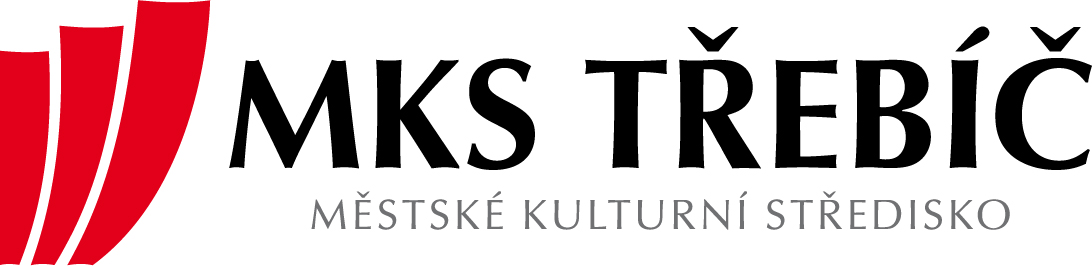 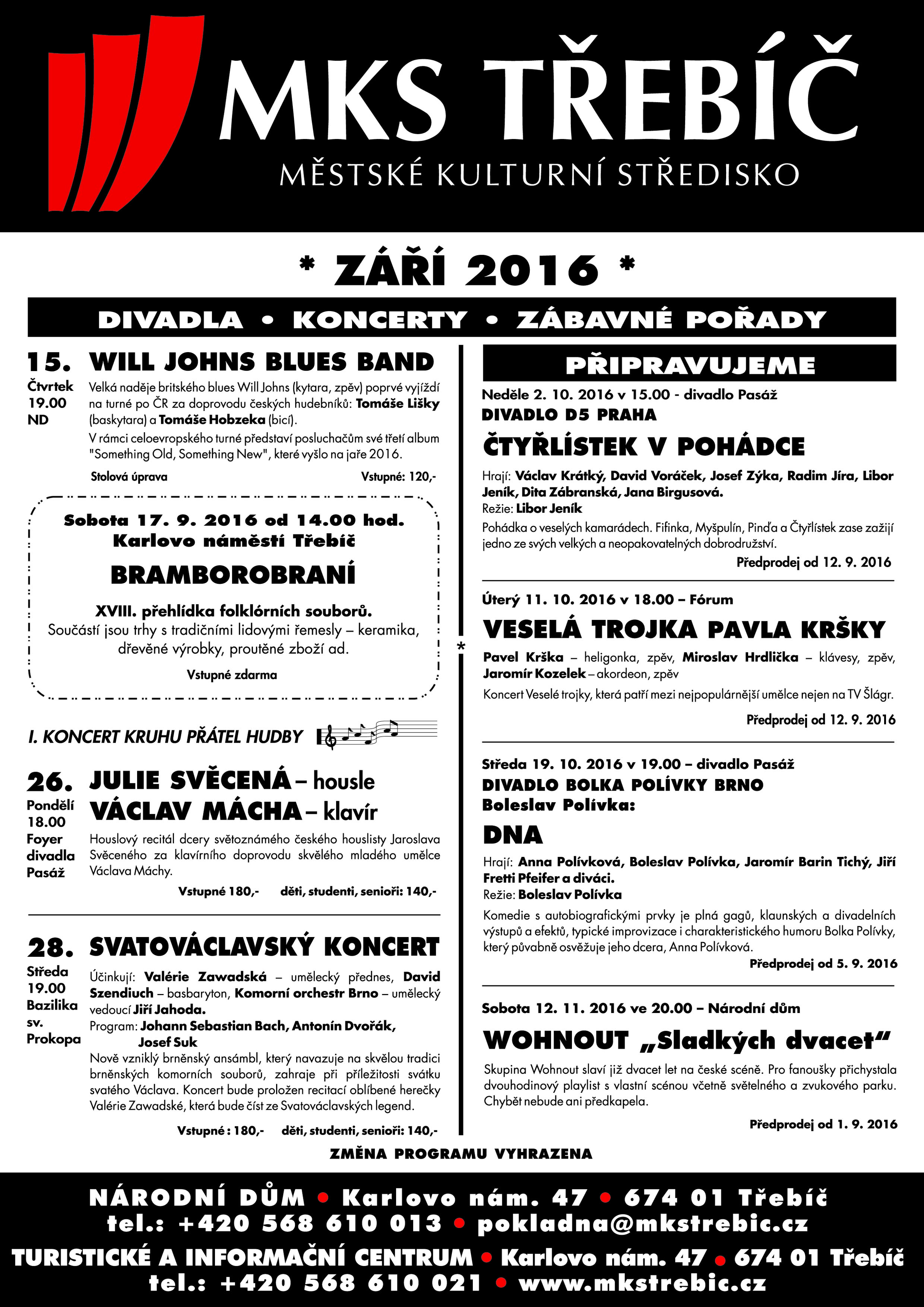 







NÁRODNÍ DŮM, Karlovo nám. 47, 674 01 Třebíč, tel.: +420 568 610 013, pokladna@mkstrebic.cz 
INFORMAČNÍ CENTRUM, Karlovo nám. 47, tel.: +420 568 610 021, e-mail: info@mkstrebic.cz
www.mkstrebic.cz